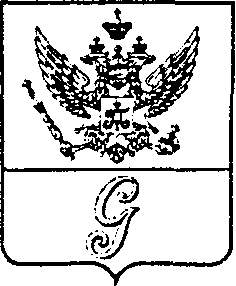 СОВЕТ ДЕПУТАТОВ МУНИЦИПАЛЬНОГО ОБРАЗОВАНИЯ«ГОРОД ГАТЧИНА»ГАТЧИНСКОГО МУНИЦИПАЛЬНОГО РАЙОНАТРЕТЬЕГО СОЗЫВАРЕШЕНИЕ  от 25 марта 2015 года                                                                                        № 16                                           Об утверждении Положенияо порядке  адресных социальных выплат жителям муниципального образования «Город Гатчина» Гатчинского муниципального района в новой редакцииВ целях улучшения материального положения наиболее нуждающихся категорий жителей МО «Город Гатчина» и в соответствии с Уставом МО «Город Гатчина», совет депутатов МО «Город Гатчина»РЕШИЛ:Утвердить Положение о порядке адресных социальных выплат жителям муниципального образования  «Город Гатчина» Гатчинского муниципального района в новой редакции (Приложение).Контроль за исполнением решения возложить на депутатскую комиссию по вопросам санитарного благополучия территории и по координации вопросов здравоохранения, социальной защиты и охраны труда.Признать утратившими силу с 01.01.2015 решения совета депутатов МО «Город Гатчина» от 28 ноября 2007 года  № 78 «О порядке адресных социальных выплат жителям МО «Город Гатчина» на .»  и от 24 ноября 2008 года  № 65 «О внесении изменений в Положение «О порядке адресных социальных выплат жителям МО «Город Гатчина» на 2008 год»Решение вступает в силу с момента его официального опубликования и распространяется на правоотношения, возникшие с 01 января 2015 года.Глава МО «Город Гатчина» -председатель совета депутатовМО «Город Гатчина»                                                                   В.А.ФилоненкоП О Л О Ж Е Н И Е о порядке  адресных социальных выплат жителям муниципального образования «Город Гатчина» Гатчинского муниципального района1. Общие положенияАдресные социальные выплаты – это дополнительные меры социальной поддержки, которые оказываются жителям муниципального образования «Город Гатчина» Гатчинского муниципального района (далее МО «Город Гатчина») из средств местного бюджета в порядке, определенном настоящим Положением или предоставляемые к адресным выплатам соответствии с Положением об адресных выплатах и мероприятиях в рамках реализации «Дополнительных мер социальной поддержки жителей Гатчинского муниципального района» муниципальной программы «Социальная поддержка отдельных категорий граждан Гатчинского муниципального района».Под трудной жизненной ситуацией понимается ситуация, объективно нарушающая жизнедеятельность гражданина (инвалидность, неспособность к самообслуживанию в связи с преклонным возрастом, болезнью, сиротство, безнадзорность, малообеспеченность, безработица, отсутствие определенного места жительства, конфликты и жестокое обращение в семье, одиночество, кража имущества и тому подобное), которую он не может преодолеть самостоятельно.Адресные социальные выплаты предоставляются исходя из конкретной жизненной ситуации и материального положения заявителя.Под экстремальной ситуацией понимается внезапно возникшая ситуация: пожар, смерть близкого родственника, кража денег или имущества  и т.д. Право на получение адресных социальных выплат также имеют  председатели отделений Гатчинской городской организации ветеранов (пенсионеров) войны, труда, вооруженных сил и правоохранительных органов  (далее – председатели Советов ветеранов микрорайонов г. Гатчины) в размере 5000 руб. в полугодие.2. Право на получение адресных социальных выплатПравом на получение адресных социальных выплат обладают совершеннолетние жители, имеющие регистрацию по месту жительства на территории МО «Город Гатчина» и председатели Советов ветеранов микрорайонов г. Гатчины.В исключительных случаях (при отсутствии родителей) адресная социальная выплата может оказываться несовершеннолетним жителям при наличии опекуна или его совершеннолетнего дееспособного доверенного лица.3. Основания для предоставления адресных социальных выплат3.1 Основным условием для предоставления адресных социальных выплат является тяжелое материальное положение и экстремальная ситуация жителя МО «Город Гатчина».3.2 Основанием для предоставления адресных социальных выплат на ремонт или замену сантехнического или газового оборудования является его непригодность к дальнейшей эксплуатации,  при условии  получения жителем МО «Город Гатчина» субсидии на оплату жилья и коммунальных услуг из местного бюджета3.3 Решение межведомственной комиссии по вопросам предоставления дополнительных мер социальной поддержки граждан Гатчинского муниципального района  о предоставлении жителю МО «Город Гатчина» в соответствии с Положением об адресных выплатах и мероприятиях в рамках реализации «Дополнительных мер социальной поддержки жителей Гатчинского муниципального района» муниципальной программы «Социальная поддержка отдельных категорий граждан Гатчинского муниципального района» является безусловным основанием для предоставления дополнительной адресной социальной выплаты в соответствии с настоящим Положением без предоставления дополнительных документов.4. Размер адресных социальных выплатРазмер адресных социальных выплат устанавливается в соответствии с Положением и утверждается ежегодно при принятии бюджета МО «Город Гатчина» на соответствующий год.5. Порядок предоставления адресных социальных выплат5.1 Адресные социальные выплаты предоставляются по решению межведомственной комиссии по вопросам предоставления дополнительных мер социальной поддержки граждан Гатчинского муниципального района  (далее – комиссия) на основании обращения жителя (его родственника, опекуна, попечителя) в Комитет социальной защиты населения Гатчинского муниципального района (далее- Комитет). Состав межведомственной комиссии по вопросам предоставления дополнительных мер социальной поддержки граждан Гатчинского муниципального района утверждается правовым актом администрации Гатчинского муниципального района.5.2. Решение комиссии должно быть принято в течение одного месяца со дня регистрации Комитете заявления с пакетом документов в соответствии с пунктом 5.4.5.3 Адресные социальные выплаты заявителю предоставляются, как правило, 1 раз в год, исходя из сложности ситуации, с учетом имеющихся возможностей бюджета.5.4. К заявлению прилагается следующий пакет документов:справка формы № 9;справки о доходах всех членов семьи, в т.ч. и заявителя (в случае если заявитель ведет отдельное хозяйство, он предоставляет только свои доходы);иные документы, подтверждающие наличие оснований для предоставления адресных выплат (свидетельство о смерти, документы, подтверждающие родство, рецепты, заключения и рекомендации врача,  справка о получении субсидий на оплату жилья и коммунальных услуг из местного бюджета, справка (заключение) ОАО «Гатчинагаз» о непригодности к эксплуатации газового оборудования, с оценкой стоимости его ремонта; справка о пожаре или краже и т.д.).        5.5. Заявления и пакет необходимых документов, поданные в Комитет, рассматриваются на заседании комиссии. Итогом заседания комиссии является протокол, на основании которого издается муниципальный правовой акт – постановление администрации Гатчинского муниципального района, проект которого готовит Комитет. Выплаты гражданам производит Комитет.        5.6. Заседание комиссии проводится не реже одного раза в месяц.5.7. Комиссия имеет право на проведение проверки сведений, представляемых заявителем, результаты которой оформляются актом обследования, в связи с чем  копия заявления и приложенный к нему пакет документов направляются в Комитет.Для проверки сведений, представляемых заявителем - ветераном труда, войны, комиссия имеет право привлечь  представителя Гатчинской городской организации ветеранов (пенсионеров) войны, труда, вооруженных сил и правоохранительных органов. Специалист Комитета или представитель Гатчинской городской организации ветеранов (пенсионеров) войны, труда, вооруженных сил и правоохранительных органов в срок не более трех рабочих дней, проводит проверку сведений и направляет акт обследования в комиссию.5.8. Адресные социальные выплаты предоставляются председателям Советов ветеранов микрорайонов г. Гатчины по их личному заявлению с приложением копии паспорта (без предоставления документов, указанных в п. 5.4. настоящего Положения).Списки председателей Советов ветеранов микрорайонов г. Гатчины, заверенные председателем Гатчинской городской организации ветеранов (пенсионеров) войны, труда, вооруженных сил и правоохранительных органов, подаются в Комитет.6. Источник финансирования адресных социальных выплат6.1 Финансирование адресных социальных выплат осуществляется из бюджета МО «Город Гатчина» в пределах средств по разделу «Социальная политика».7. Система организации контроля за выполнение ПоложенияКонтроль за исполнением настоящего Положения осуществляет глава администрации  Гатчинского муниципального района.Приложение к  решению совета депутатовМО «Город Гатчина»от 25.03.2015 № 16